Equine Science	Course No. 18104	Credit: 1.0Pathways and CIP Codes: Animal Science, Health, and Related Industries (01.0901); Diversified Agricultural Science (01.0000)Course Description: Equine Science courses focus on the care and management of horses. Animal nutrition, health, behavior, reproduction and breeding, anatomy and physiology, facilities, handling and training, and grooming are typical areas of study.Directions: The following competencies are required for full approval of this course. Check the appropriate number to indicate the level of competency reached for learner evaluation.RATING SCALE:4.	Exemplary Achievement: Student possesses outstanding knowledge, skills or professional attitude.3.	Proficient Achievement: Student demonstrates good knowledge, skills or professional attitude. Requires limited supervision.2.	Limited Achievement: Student demonstrates fragmented knowledge, skills or professional attitude. Requires close supervision.1.	Inadequate Achievement: Student lacks knowledge, skills or professional attitude.0.	No Instruction/Training: Student has not received instruction or training in this area.Benchmark 1: CompetenciesBenchmark 2: CompetenciesBenchmark 3: CompetenciesBenchmark 4:	 CompetenciesBenchmark 5:	 CompetenciesBenchmark 6: CompetenciesBenchmark 7:	 CompetenciesBenchmark 8:	 CompetenciesBenchmark 9: CompetenciesI certify that the student has received training in the areas indicated.Instructor Signature: 	For more information, contact:CTE Pathways Help Desk(785) 296-4908pathwayshelpdesk@ksde.org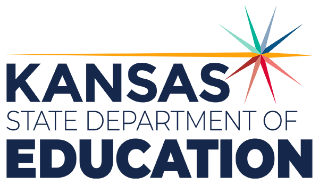 900 S.W. Jackson Street, Suite 102Topeka, Kansas 66612-1212https://www.ksde.orgThe Kansas State Department of Education does not discriminate on the basis of race, color, national origin, sex, disability or age in its programs and activities and provides equal access to any group officially affiliated with the Boy Scouts of America and other designated youth groups. The following person has been designated to handle inquiries regarding the nondiscrimination policies:	KSDE General Counsel, Office of General Counsel, KSDE, Landon State Office Building, 900 S.W. Jackson, Suite 102, Topeka, KS 66612, (785) 296-3201. Student name: Graduation Date:#DESCRIPTIONRATING1.1Discuss the history of the equine.1.2Examine the growth and decline of the horse industry.1.3Compare the various uses of equine.1.4Identify career opportunities in equine industry.1.5Compare the uses of horses in other countries.#DESCRIPTIONRATING2.1Identify and label the surface anatomy.2.2Name and explain functions of the major organs of the thoracic, abdominal, and pelvic cavities.2.3Identify and label the skeletal system.2.4Identify and label the muscular system.2.5Determine the age of a horse by using the equines teeth.2.6Understand the importance of dental maintenance.2.7Identify and describe functions of the digestive system.#DESCRIPTIONRATING3.1Define and describe food nutrients.3.2Formulate and balance rations.3.3Classify feedstuffs according to their nutritional content.3.4Identify nutritional deficiencies.3.5Determine a least cost ration based on local prices.3.6Identify feeding management recommendations for various production levels.3.7List and identify toxic feedstuffs for horses.#DESCRIPTIONRATING4.1Identify the major symptoms and treatments for major internal and external parasites.4.2Demonstrate how to determine parasite infestation by performing fecal exam.4.3 List the major diseases, their symptoms, prevention, and treatment.4.4Prescribe preventative measures for major parasites and diseases.4.5Demonstrate vaccination procedures.#DESCRIPTIONRATING5.1Describe the signs of good health in a horse of all ages.5.2Understand basic first aid for horses.5.3 Relate body condition to health.5.4Measure horse vital signs.5.5Evaluate a horse’s height and weight.5.6List causes of colic and ways to prevent it. 5.7Identify symptoms and treatment methods for colic.5.8Understand the procedure and purpose of castration.5.9Label the parts of the hoof.5.10Discuss the care of the hoof and importance of farrier work like shoeing.#DESCRIPTIONRATING6.1Recognize the importance of genetics in the improvement of horses.6.2Label the parts of male/female reproductive systems. 6.3Explain the function of parts in reproductive systems.6.4Explain the estrous cycle.6.5Identify the signs of standing heat.6.6Explain sex determination at fertilization.6.7Discuss sex-linked characters, crossing over and mutation.6.8Describe the collecting of semen.6.9Outline the process used in artificial insemination.6.10Explain the advantages of using embryo transfers.6.11Identify proper pregnant mare and foal care.6.12Recognize the importance of stallion and broodmare care.#DescriptionRATING7.1Identify major breeds of horses.7.2Recognize various coat colors and markings.7.3Analyze pedigrees.7.4Explain the process of registering a horse.7.5List factors to consider in selecting horses for specific purposes.7.6Describe desirable characteristics of a horse for specific purposes.7.7Distinguish between blemishes and unsoundness.7.8Identify common genetic disorders in horses.#DescriptionRATING8.1Identify basic grooming and farrier tools.8.2Demonstrate grooming of horses.8.3Identify the two main styles of equitation and equipment required.8.4Demonstrate saddling/bridling/haltering a horse.8.5Identify different equine behaviors.8.6Differentiate between various training aids.8.7Describe the impacts of positive and negative reinforcement.8.8Identify western tack and equipment.8.9Identify English tack and equipment.#DescriptionRating9.1Determine labor requirements.9.2Create a record keeping system for an equine operation.9.3Understand pasture/stable management.9.4Analyze equine safety issues.9.5Determine the use of buildings and fencing.9.6Accurately record cost analysis.9.7Create a bill of sale.9.8List and describe various horse enterprises.9.9Describe the importance of insurance for horses and riders.